Zemkopības ministrijas iesniegtajā redakcijā1. pielikumsMinistru kabineta2015. gada 20. oktobranoteikumiem Nr. 605(Pielikums grozīts ar MK 06.09.2016. noteikumiem Nr. 602; MK 26.09.2017. noteikumiem Nr. 592; MK 19.02.2019. noteikumiem Nr. 81; MK 21.01.2020. noteikumiem Nr. 47; MK 02.09.2020. noteikumiem Nr. 557)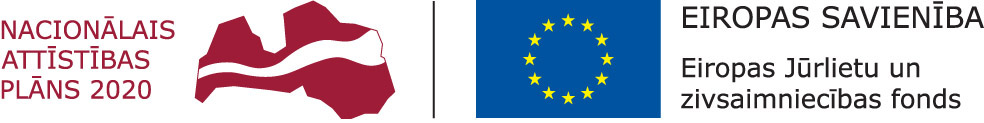 Eiropas Jūrlietu un zivsaimniecības fonda(EJZF)pasākuma „Sabiedrības virzītas vietējās attīstības stratēģiju īstenošana” projekta iesniegumsA. INFORMĀCIJA PAR PRETENDENTU PROJEKTA IESNIEGUMA IESNIEGŠANAS MĒNEŠA PIRMAJĀ DATUMĀA.1. Darbības aprakstsA.2. Pretendentu raksturojošie rādītāji (neattiecas ja projektu iesniedz vietējā pašvaldība)A.3. Pretendenta ražošanas ēkas un būves, tehnika un iekārtas*:A.4. Pretendenta saņemtais publiskais finansējums un (vai) iesniegtie projektu iesniegumi citās iestādēs Eiropas Savienības fondu (ERAF u. c.) un valsts un pašvaldības finansētajos investīciju pasākumos, kas saistīti ar šajā pasākumā plānoto investīcijuA.4.1. Ja atbilde ir "Jā", lūdzu sniegt informāciju par projektiem:B. INFORMĀCIJA PAR PROJEKTUB.1. Projekta mērķis:B.2. Projektā plānotās aktivitātesB.3. Projekta veidsB.4. Projekta aprakstsB.5. Projekta īstenošanas vietaB.5.1 Informācija par zvejas kuģi, kam paredzēts nomainīt dzinējuB.6. Pēc projekta īstenošanas sasniedzamie rādītāji atbilstoši pretendenta norādītajām vērtībām (ja minētie rādītāji netiks sasniegti, tiks piemērotas Ministru kabineta 2015. gada 20. oktobra noteikumu Nr. 605 "Valsts un Eiropas Savienības atbalsta piešķiršanas kārtība Eiropas Jūrlietu un zivsaimniecības fonda pasākumam "Sabiedrības virzītas vietējās attīstības stratēģiju īstenošana"" 48. punktā minētās sankcijas)B.7. Projekta laikā plānots iegādāties šādus pamatlīdzekļus:B.8. Projekta iesnieguma kopējās un attiecināmās izmaksasB.9. Pārējās neattiecināmās izmaksasB.10. Rēķinu priekšapmaksa pieprasījumsB.11. Projekta finansējums:B.12. Projekta ietekmes uz apkārtējo vidi aprakstsB.13. Projekta informācijas un publicitātes pasākumiB.14. Papildu informācija, kas sniedzama saskaņā ar sabiedrības virzītu vietējās attīstības stratēģijuB.15. Projekta ietekme uz klimata pārmaiņu mazināšanu (ja uz atbalstu pretendē klimata pārmaiņu mazināšanai C aktivitātē atbilstoši B.2.sadaļā norādītajai informācijai)C. FINANŠU INFORMĀCIJA (aizpilda, ja uz atbalstu saimnieciskās darbības attīstībai pretendē komersants, zemnieku vai zvejnieku saimniecība vai fiziska persona)C.1. Ražošanas apjoms (sākot ar pēdējo noslēgto gadu un beidzot ar gadu pēc projekta īstenošanas)** Ja pretendents ir juridiska vai fiziska persona, kas plāno veikt saimniecisku darbību, tad ražošanas apjoma aprēķins jāiesniedz vismaz par diviem aizpildītiem gadiem pēc projekta īstenošanas.C.2. (Sadaļa svītrota ar MK 26.09.2017. noteikumiem Nr. 592)C.3. Naudas plūsmas pārskats pa gadiem (projekta iesniegšanas gadā, visiem īstenošanas gadiem, gadam pēc projekta īstenošanas)** Ja pretendents ir juridiska vai fiziska persona, kas plāno veikt saimniecisku darbību, tad naudas plūsmas pārskats jāiesniedz vismaz par diviem noslēgtiem gadiem pēc projekta īstenošanas.D. PAVADDOKUMENTID.1. Iesniedzamie dokumenti:Piezīmes.1 Iepirkuma dokumentus, kas saistīti ar būvniecības izmaksām, var iesniegt kopā ar projekta iesniegumu vai sešu mēnešu laikā pēc tam, kad stājies spēkā Lauku atbalsta dienesta lēmums par projekta iesnieguma apstiprināšanu, bet ne vēlāk kā piecu darbdienu laikā pēc iepirkuma procedūras pabeigšanas.2 Ja pretendents ir tiešās vai pastarpinātās pārvaldes iestāde, vietējā pašvaldība vai tās iestāde, cita atvasināta publiska persona vai tās institūcija, tā iepirkuma dokumentus, kas saistīti ar preces iegādi vai pakalpojumu (izņemot būvdarbus), iesniedz kopā ar projekta iesniegumu vai projekta iesniegumam pievieno tirgus cenu izpēti un iepirkuma dokumentus iesniedz sešu mēnešu laikā pēc dienas, kad stājies spēkā Lauku atbalsta dienesta lēmums par projekta iesnieguma apstiprināšanu, bet ne vēlāk kā piecu darbdienu laikā pēc iepirkuma procedūras pabeigšanas.3 Saskaņā ar normatīvajiem aktiem par valsts un Eiropas Savienības atbalsta piešķiršanu, administrēšanu un uzraudzību lauku un zivsaimniecības attīstībai 2014.–2020. gada plānošanas periodā.4 Ja atbalsta saņemšanai izmanto rēķina priekšapmaksu, iesniedz kopā ar rēķina priekšapmaksas pieprasījumu, pievienojot arī iepirkuma dokumentus, kas saistīti ar būvniecības izmaksām.5 Var iesniegt sešu mēnešu laikā pēc tam, kad stājies spēkā Lauku atbalsta dienesta lēmums par projekta iesnieguma apstiprināšanu.6 Var iesniegt deviņu mēnešu laikā pēc tam, kad stājies spēkā Lauku atbalsta dienesta lēmums par projekta iesnieguma apstiprināšanu.7 Var iesniegt triju mēnešu laikā pēc tam, kad stājies spēkā Lauku atbalsta dienesta lēmums par projekta iesnieguma apstiprināšanu.Piezīme. * Dokumenta rekvizītus "datums" un "paraksts" neaizpilda, ja dokuments ir sagatavots atbilstoši normatīvajiem aktiem par elektronisko dokumentu noformēšanu.Attiecināmā sabiedrības virzītas vietējās attīstības stratēģijas rīcībaVietējā rīcības grupaPretendents	Projekta iesniedzēja reģ. Nr./personas kodsKlienta numursAdrese korespondencei (adrese, pasta indekss)Projekta īstenošanas vieta (adrese)Projekta vadītājsKontakttālrunis, e-pastsProjekta nosaukumsProjekta Nr.Pašreizējās darbības apraksts Pēdējais noslēgtais gads 20__.gads 20__.gadsPretendenta – fiziskas personas – dzimums (ja atbalsta pretendents ir juridiska persona – tās dalībnieka dzimums, kuram saimniecībā pieder vairāk par 51% pamatkapitāla daļu)sievietePretendenta – fiziskas personas – dzimums (ja atbalsta pretendents ir juridiska persona – tās dalībnieka dzimums, kuram saimniecībā pieder vairāk par 51% pamatkapitāla daļu)vīrietisUzņēmuma lielums – sīkais, mazais, vidējais vai lielais uzņēmumsPretendenta statussInformācija par biedriem (ja atbalsta pretendents ir biedrība vai nodibinājums):Informācija par biedriem (ja atbalsta pretendents ir biedrība vai nodibinājums):Informācija par biedriem (ja atbalsta pretendents ir biedrība vai nodibinājums):Biedru skaitsBiedru skaits, kuru komercdarbības joma galvenokārt ir zvejniecība, akvakultūra vai zivju, vēžveidīgo un mīkstmiešu pārstrāde un konservēšanaRažošanas ēkas un būves, tehnika un iekārtasRažošanas ēkas un būves, tehnika un iekārtasRažošanas ēkas un būves, tehnika un iekārtasRažošanas ēkas un būves, tehnika un iekārtasRažošanas ēkas un būves, tehnika un iekārtasRažošanas ēkas un būves, tehnika un iekārtasRažošanas ēkas un būves, tehnika un iekārtasRažošanas ēkas un būves, tehnika un iekārtasNosaukums, tehnikas un iekārtas marka vai modelisNosaukums, tehnikas un iekārtas marka vai modelisĪpašumā, skaitsNomā esošās, skaitsIzlaides vai izveidošanas gadsJauda, ietilpība/ mērvienībaJa tehnika vai iekārta tiks papildināta vai aizstāta, atzīmēt konkrētoRažošanas ēkas un būvesXRažošanas ēkas un būvesXRažošanas ēkas un būvesXRažošanas ēkas un būvesXRažošanas ēkas un būvesXRažošanas ēkas un būvesXTehnika un iekārtasTehnika un iekārtasTehnika un iekārtasTehnika un iekārtasTehnika un iekārtasTehnika un iekārtas* Ja pretendenta īpašumā vai nomā esošo pamatlīdzekļu skaits ir ļoti liels, projekta iesnieguma pielikumā var pievienot atsevišķu pamatlīdzekļu sarakstu. Ja pretendents ir vietējā pašvaldība, tā sniedz informāciju tikai par ražošanas ēkām un būvēm, tehniku un iekārtām, kam ir saistība ar projektu.* Ja pretendenta īpašumā vai nomā esošo pamatlīdzekļu skaits ir ļoti liels, projekta iesnieguma pielikumā var pievienot atsevišķu pamatlīdzekļu sarakstu. Ja pretendents ir vietējā pašvaldība, tā sniedz informāciju tikai par ražošanas ēkām un būvēm, tehniku un iekārtām, kam ir saistība ar projektu.* Ja pretendenta īpašumā vai nomā esošo pamatlīdzekļu skaits ir ļoti liels, projekta iesnieguma pielikumā var pievienot atsevišķu pamatlīdzekļu sarakstu. Ja pretendents ir vietējā pašvaldība, tā sniedz informāciju tikai par ražošanas ēkām un būvēm, tehniku un iekārtām, kam ir saistība ar projektu.* Ja pretendenta īpašumā vai nomā esošo pamatlīdzekļu skaits ir ļoti liels, projekta iesnieguma pielikumā var pievienot atsevišķu pamatlīdzekļu sarakstu. Ja pretendents ir vietējā pašvaldība, tā sniedz informāciju tikai par ražošanas ēkām un būvēm, tehniku un iekārtām, kam ir saistība ar projektu.* Ja pretendenta īpašumā vai nomā esošo pamatlīdzekļu skaits ir ļoti liels, projekta iesnieguma pielikumā var pievienot atsevišķu pamatlīdzekļu sarakstu. Ja pretendents ir vietējā pašvaldība, tā sniedz informāciju tikai par ražošanas ēkām un būvēm, tehniku un iekārtām, kam ir saistība ar projektu.* Ja pretendenta īpašumā vai nomā esošo pamatlīdzekļu skaits ir ļoti liels, projekta iesnieguma pielikumā var pievienot atsevišķu pamatlīdzekļu sarakstu. Ja pretendents ir vietējā pašvaldība, tā sniedz informāciju tikai par ražošanas ēkām un būvēm, tehniku un iekārtām, kam ir saistība ar projektu.* Ja pretendenta īpašumā vai nomā esošo pamatlīdzekļu skaits ir ļoti liels, projekta iesnieguma pielikumā var pievienot atsevišķu pamatlīdzekļu sarakstu. Ja pretendents ir vietējā pašvaldība, tā sniedz informāciju tikai par ražošanas ēkām un būvēm, tehniku un iekārtām, kam ir saistība ar projektu.* Ja pretendenta īpašumā vai nomā esošo pamatlīdzekļu skaits ir ļoti liels, projekta iesnieguma pielikumā var pievienot atsevišķu pamatlīdzekļu sarakstu. Ja pretendents ir vietējā pašvaldība, tā sniedz informāciju tikai par ražošanas ēkām un būvēm, tehniku un iekārtām, kam ir saistība ar projektu.Līdz šā projekta iesnieguma iesniegšanas brīdim pretendents ir saņēmis publisko finansējumu un (vai) ir iesniedzis projekta iesniegumu citos Eiropas Savienības fondu un valsts un pašvaldības finansētajos investīcijas pasākumos, kas saistīts ar šajā pasākumā plānoto investīcijuJāLīdz šā projekta iesnieguma iesniegšanas brīdim pretendents ir saņēmis publisko finansējumu un (vai) ir iesniedzis projekta iesniegumu citos Eiropas Savienības fondu un valsts un pašvaldības finansētajos investīcijas pasākumos, kas saistīts ar šajā pasākumā plānoto investīcijuNēNr.
p.k.Fonda nosaukums, atbalsta institūcijas nosaukumsProjekta nosaukums un projekta numursProjekta īstenošanas stadija (saņemts finansējums; projekts pašlaik tiek īstenots; projekts iesniegts vērtēšanai)Projekta īstenošanas laiks (mm.gggg.) līdz (mm.gggg.)Attiecināmo izmaksu summa (EUR)Publiskais finansējums (EUR)Saistītā projekta saturiskā saistībaEiropas Savienības finansētie projektiEiropas Savienības finansētie projektiEiropas Savienības finansētie projektiEiropas Savienības finansētie projektiEiropas Savienības finansētie projektiEiropas Savienības finansētie projektiEiropas Savienības finansētie projektiEiropas Savienības finansētie projektiCiti projekti (valsts un pašvaldības finansētie projekti u. tml.)Citi projekti (valsts un pašvaldības finansētie projekti u. tml.)Citi projekti (valsts un pašvaldības finansētie projekti u. tml.)Citi projekti (valsts un pašvaldības finansētie projekti u. tml.)Citi projekti (valsts un pašvaldības finansētie projekti u. tml.)Citi projekti (valsts un pašvaldības finansētie projekti u. tml.)Citi projekti (valsts un pašvaldības finansētie projekti u. tml.)Citi projekti (valsts un pašvaldības finansētie projekti u. tml.)Nr.
p.k.Lūdzu atzīmēt, kuras aktivitātes projektā tiks īstenotasAtzīmēt ar X atbilstošāsAtzīmēt ar X atbilstošās1.Pievienotās vērtības veidošana un inovācijas veicināšana visos zvejas un akvakultūras produktu piegādes posmosA2.Ekonomiskās izaugsmes veicināšana, darba vietu radīšanas veicināšana, kā arī zivsaimniecības nozarē un citās jūras ekonomikas nozarēs – darbību dažādošanaB3.Vides resursu vairošana vai izmantošana, kā arī klimata pārmaiņu mazināšanaC4.Zvejas vai jūras kultūras mantojuma izmantošanas veicināšanaDNr.
p.k.Projekta veidsAtzīmēt ar X atbilstošoPamatojums, kas apliecina atbilstību projekta veidam1.Inovatīvs projekts2.Ar piekrastes zvejniecību saistīts projekts3.Sabiedriskā labuma projekts4.Kopprojekts5.Zvejas kuģa galvenā stacionārā dzinēja nomaiņa6.Pārējie projektiB.4.1. Projekta apraksts un tā nepieciešamības pamatojums (tostarp aktivitāšu un investīciju apraksts un nepieciešamības pamatojums, tirgus analīze, konkurentu novērtējums, preces vai pakalpojuma apraksts)B.4.1. Projekta apraksts un tā nepieciešamības pamatojums (tostarp aktivitāšu un investīciju apraksts un nepieciešamības pamatojums, tirgus analīze, konkurentu novērtējums, preces vai pakalpojuma apraksts)B.4.2. Projekta īstenošanas laika grafiksB.4.2. Projekta īstenošanas laika grafiksB.4.3. Projekta finansēšanas apraksts (finanšu līdzekļu avoti, projekta vadībai nepieciešamie resursi)B.4.3. Projekta finansēšanas apraksts (finanšu līdzekļu avoti, projekta vadībai nepieciešamie resursi)B.4.4. Projekta īstenošanas darbības virziens (neattiecas uz Ministru kabineta 2015. gada 20. oktobra noteikumu Nr. 605 "Valsts un Eiropas Savienības atbalsta piešķiršanas kārtība Eiropas Jūrlietu un zivsaimniecības fonda pasākumam "Sabiedrības virzītas vietējās attīstības stratēģiju īstenošana"" 19.1. un 19.2. apakšpunktā minēto atbalstu)B.4.4. Projekta īstenošanas darbības virziens (neattiecas uz Ministru kabineta 2015. gada 20. oktobra noteikumu Nr. 605 "Valsts un Eiropas Savienības atbalsta piešķiršanas kārtība Eiropas Jūrlietu un zivsaimniecības fonda pasākumam "Sabiedrības virzītas vietējās attīstības stratēģiju īstenošana"" 19.1. un 19.2. apakšpunktā minēto atbalstu)Projekts tiks īstenots šādā nozarē:Projekts tiks īstenots šādā nozarē:NACE 2. red. klasifikācijas četrzīmju ciparu kodsNACE 2. red. klasifikācijas nosaukums (atbilstoši norādītajam kodam)PilsētaNovads, pagastsĪstenošanas adrese, pasta indekssProjekta īstenošanas vietas kadastra numurs:Projekta īstenošanas vietas kadastra numurs:zemei (ja tiek veikta būvniecība, būves pārbūve, teritorijas labiekārtošana, stacionārās iekārtas u.c.)būvēm, kurās tiek uzstādītas stacionārās iekārtas vai kurām tiek veikta pārbūve, ierīkošana vai atjaunošana u.c.Pārvietojamai tehnikai un citiem pamatlīdzekļiem norāda to atrašanās vietas kadastra numuruKuģa nosaukumsGarums (m)Kuģa būves gadsPlatums (m)Kuģa reģistrācijas numursReģistrācijas datumsVecā galvenā stacionārā dzinēja jauda (kW)Jaunā galvenā stacionārā dzinēja jauda (kW)Bruto tilpība (GT)Sasniedzamie rādītājiMērvienībaAtzīmēt ar X atbilstošo mērķiPēdējā noslēgtajā gadā pirms projekta iesniegšanasSagaidāmā vērtība pēc projekta īstenošanasSasniedzamie rādītājiMērvienībaAtzīmēt ar X atbilstošo mērķi_________. gads3., 4., 5. gadsJa uz atbalstu pretendē A vai B aktivitātē atbilstoši informācijai projekta iesnieguma B.2 sadaļā (izņemot vietējo pašvaldību vai pretendentu, kas veido jaunu uzņēmumu, kura pirmais pārskata vai taksācijas gads vēl nav beidzies):Ja uz atbalstu pretendē A vai B aktivitātē atbilstoši informācijai projekta iesnieguma B.2 sadaļā (izņemot vietējo pašvaldību vai pretendentu, kas veido jaunu uzņēmumu, kura pirmais pārskata vai taksācijas gads vēl nav beidzies):Ja uz atbalstu pretendē A vai B aktivitātē atbilstoši informācijai projekta iesnieguma B.2 sadaļā (izņemot vietējo pašvaldību vai pretendentu, kas veido jaunu uzņēmumu, kura pirmais pārskata vai taksācijas gads vēl nav beidzies):Ja uz atbalstu pretendē A vai B aktivitātē atbilstoši informācijai projekta iesnieguma B.2 sadaļā (izņemot vietējo pašvaldību vai pretendentu, kas veido jaunu uzņēmumu, kura pirmais pārskata vai taksācijas gads vēl nav beidzies):Ja uz atbalstu pretendē A vai B aktivitātē atbilstoši informācijai projekta iesnieguma B.2 sadaļā (izņemot vietējo pašvaldību vai pretendentu, kas veido jaunu uzņēmumu, kura pirmais pārskata vai taksācijas gads vēl nav beidzies):1. Pēc projekta īstenošanas rada vismaz vienu jaunu darba vietu, saglabājot esošāsdarba vietu skaits***2. Pēc projekta īstenošanas vismaz par 10 procentiem tiek palielināts saražotais produkcijas apjomstonnas3. Pēc projekta īstenošanas vismaz par 10 procentiem tiek palielināts gada neto apgrozījumseuro4. Pēc projekta īstenošanas vismaz par 30 procentiem no ieguldīto investīciju apmēra tiek palielināts uzņēmuma gada neto apgrozījumseuro5. Pēc projekta īstenošanas tiek palielināta zivsaimniecības produkcijas ražošanas efektivitāte, vismaz par 10 procentiem samazinot izmaksas uz vienu saražoto produkcijas vienībueuro6. Pēc projekta īstenošanas tiek palielināta zivsaimniecības produkcijas ražošanas efektivitāte, vismaz par 10 procentiem palielinot saražotās produkcijas apjomu uz vienu nodarbinātotonnas/
nodarbināto skaits7. Pēc projekta īstenošanas tiek radīti jauni vai uzlaboti produkti, pakalpojumi vai procesiskaitsJa uz atbalstu A vai B aktivitātē (atbilstoši informācijai projekta iesnieguma B.2 sadaļā) pretendē pretendents, kas veido jaunu uzņēmumu, kura pirmais pārskata vai taksācijas gads vēl nav beidzies:Ja uz atbalstu A vai B aktivitātē (atbilstoši informācijai projekta iesnieguma B.2 sadaļā) pretendē pretendents, kas veido jaunu uzņēmumu, kura pirmais pārskata vai taksācijas gads vēl nav beidzies:Ja uz atbalstu A vai B aktivitātē (atbilstoši informācijai projekta iesnieguma B.2 sadaļā) pretendē pretendents, kas veido jaunu uzņēmumu, kura pirmais pārskata vai taksācijas gads vēl nav beidzies:Ja uz atbalstu A vai B aktivitātē (atbilstoši informācijai projekta iesnieguma B.2 sadaļā) pretendē pretendents, kas veido jaunu uzņēmumu, kura pirmais pārskata vai taksācijas gads vēl nav beidzies:Ja uz atbalstu A vai B aktivitātē (atbilstoši informācijai projekta iesnieguma B.2 sadaļā) pretendē pretendents, kas veido jaunu uzņēmumu, kura pirmais pārskata vai taksācijas gads vēl nav beidzies:1. Pēc projekta īstenošanas rada vismaz vienu jaunu darba vietudarba vietu skaits*2. Pēc projekta īstenošanas uzņēmuma gada neto apgrozījums sasniedz vismaz 30 procentu apmēru no ieguldīto investīciju apmēraeuroJa uz atbalstu A vai B aktivitātē (atbilstoši informācijai projekta iesnieguma B.2 sadaļā) pretendē vietējā pašvaldība kopprojekta īstenošanai, katrs kopprojekta dalībnieks (izņemot vietējo pašvaldību):Ja uz atbalstu A vai B aktivitātē (atbilstoši informācijai projekta iesnieguma B.2 sadaļā) pretendē vietējā pašvaldība kopprojekta īstenošanai, katrs kopprojekta dalībnieks (izņemot vietējo pašvaldību):Ja uz atbalstu A vai B aktivitātē (atbilstoši informācijai projekta iesnieguma B.2 sadaļā) pretendē vietējā pašvaldība kopprojekta īstenošanai, katrs kopprojekta dalībnieks (izņemot vietējo pašvaldību):Ja uz atbalstu A vai B aktivitātē (atbilstoši informācijai projekta iesnieguma B.2 sadaļā) pretendē vietējā pašvaldība kopprojekta īstenošanai, katrs kopprojekta dalībnieks (izņemot vietējo pašvaldību):Ja uz atbalstu A vai B aktivitātē (atbilstoši informācijai projekta iesnieguma B.2 sadaļā) pretendē vietējā pašvaldība kopprojekta īstenošanai, katrs kopprojekta dalībnieks (izņemot vietējo pašvaldību):1. Pēc projekta īstenošanas rada vismaz vienu jaunu darba vietu, saglabājot esošās:1. Pēc projekta īstenošanas rada vismaz vienu jaunu darba vietu, saglabājot esošās:***darba vietu skaits*2. Pēc projekta īstenošanas vismaz par 10 procentiem tiek palielināts saražotais produkcijas apjoms:2. Pēc projekta īstenošanas vismaz par 10 procentiem tiek palielināts saražotais produkcijas apjoms:***tonnas3. Pēc projekta īstenošanas vismaz par 10 procentiem tiek palielināts gada neto apgrozījums:3. Pēc projekta īstenošanas vismaz par 10 procentiem tiek palielināts gada neto apgrozījums:***euro4. Pēc projekta īstenošanas vismaz par 30 procentiem no ieguldīto investīciju apmēra tiek palielināts uzņēmuma gada neto apgrozījums:4. Pēc projekta īstenošanas vismaz par 30 procentiem no ieguldīto investīciju apmēra tiek palielināts uzņēmuma gada neto apgrozījums:***euroJa uz atbalstu pretendē C aktivitātē (izņemot gadījumu, ja tiek nomainīts zvejas kuģa dzinējs) (atbilstoši informācijai projekta iesnieguma B.2 sadaļā):Ja uz atbalstu pretendē C aktivitātē (izņemot gadījumu, ja tiek nomainīts zvejas kuģa dzinējs) (atbilstoši informācijai projekta iesnieguma B.2 sadaļā):Ja uz atbalstu pretendē C aktivitātē (izņemot gadījumu, ja tiek nomainīts zvejas kuģa dzinējs) (atbilstoši informācijai projekta iesnieguma B.2 sadaļā):Ja uz atbalstu pretendē C aktivitātē (izņemot gadījumu, ja tiek nomainīts zvejas kuģa dzinējs) (atbilstoši informācijai projekta iesnieguma B.2 sadaļā):Ja uz atbalstu pretendē C aktivitātē (izņemot gadījumu, ja tiek nomainīts zvejas kuģa dzinējs) (atbilstoši informācijai projekta iesnieguma B.2 sadaļā):1. Tiek mazināta ietekme uz vidi****2. Tiek mazināta ietekme uz klimata pārmaiņām****3. Uzlabo vides resursu vairošanu vai izmantošanu****Ja uz atbalstu pretendē C aktivitātē zvejas kuģa dzinēja nomaiņai (atbilstoši informācijai projekta iesnieguma B.2 sadaļā)*****:Ja uz atbalstu pretendē C aktivitātē zvejas kuģa dzinēja nomaiņai (atbilstoši informācijai projekta iesnieguma B.2 sadaļā)*****:Ja uz atbalstu pretendē C aktivitātē zvejas kuģa dzinēja nomaiņai (atbilstoši informācijai projekta iesnieguma B.2 sadaļā)*****:Ja uz atbalstu pretendē C aktivitātē zvejas kuģa dzinēja nomaiņai (atbilstoši informācijai projekta iesnieguma B.2 sadaļā)*****:Ja uz atbalstu pretendē C aktivitātē zvejas kuģa dzinēja nomaiņai (atbilstoši informācijai projekta iesnieguma B.2 sadaļā)*****:1. Tiek mazināta CO2 emisija2. Tiek mazināts degvielas patēriņšJa uz atbalstu pretendē D aktivitātē (atbilstoši informācijai projekta iesnieguma B.2 sadaļā):Ja uz atbalstu pretendē D aktivitātē (atbilstoši informācijai projekta iesnieguma B.2 sadaļā):Ja uz atbalstu pretendē D aktivitātē (atbilstoši informācijai projekta iesnieguma B.2 sadaļā):Ja uz atbalstu pretendē D aktivitātē (atbilstoši informācijai projekta iesnieguma B.2 sadaļā):Ja uz atbalstu pretendē D aktivitātē (atbilstoši informācijai projekta iesnieguma B.2 sadaļā):1. Tiek veicināta kultūras mantojuma saglabāšana****2. Tiek veicināta kultūras pieejamība****Atbilstošie vietējās rīcības grupas sabiedrības virzītas vietējās attīstības stratēģijā norādītie sasniedzamie rādītājiAtbilstošie vietējās rīcības grupas sabiedrības virzītas vietējās attīstības stratēģijā norādītie sasniedzamie rādītājiAtbilstošie vietējās rīcības grupas sabiedrības virzītas vietējās attīstības stratēģijā norādītie sasniedzamie rādītājiAtbilstošie vietējās rīcības grupas sabiedrības virzītas vietējās attīstības stratēģijā norādītie sasniedzamie rādītājiAtbilstošie vietējās rīcības grupas sabiedrības virzītas vietējās attīstības stratēģijā norādītie sasniedzamie rādītāji**********Piezīmes.
* Par vienu darba vietu tiek uzskatīta darba vieta, kas paredzēta darbiniekam, ar kuru noslēgts darba līgums, nosakot normālu darba laiku, vai pašnodarbinātas personas saimnieciskās darbības uzsākšana, vai vairākas darba vietas sezonas rakstura darbu veikšanai, kurās kopā nostrādāto stundu skaits kalendāra gadā atbilst normālam darba laikam.
** Norāda darbinieku skaitu pēdējā noslēgtajā gadā pirms projekta iesniegšanas (norāda normāla darba laika ekvivalentu).
*** Norāda kopprojekta dalībnieka nosaukumu.
**** Pretendents norāda mērvienību, kā arī datu avotu, kas tiks izmantots sagaidāmās vērtības noteikšanā un izpildē.
***** Pretendentam jāsasniedz abi rādītāji.Piezīmes.
* Par vienu darba vietu tiek uzskatīta darba vieta, kas paredzēta darbiniekam, ar kuru noslēgts darba līgums, nosakot normālu darba laiku, vai pašnodarbinātas personas saimnieciskās darbības uzsākšana, vai vairākas darba vietas sezonas rakstura darbu veikšanai, kurās kopā nostrādāto stundu skaits kalendāra gadā atbilst normālam darba laikam.
** Norāda darbinieku skaitu pēdējā noslēgtajā gadā pirms projekta iesniegšanas (norāda normāla darba laika ekvivalentu).
*** Norāda kopprojekta dalībnieka nosaukumu.
**** Pretendents norāda mērvienību, kā arī datu avotu, kas tiks izmantots sagaidāmās vērtības noteikšanā un izpildē.
***** Pretendentam jāsasniedz abi rādītāji.Piezīmes.
* Par vienu darba vietu tiek uzskatīta darba vieta, kas paredzēta darbiniekam, ar kuru noslēgts darba līgums, nosakot normālu darba laiku, vai pašnodarbinātas personas saimnieciskās darbības uzsākšana, vai vairākas darba vietas sezonas rakstura darbu veikšanai, kurās kopā nostrādāto stundu skaits kalendāra gadā atbilst normālam darba laikam.
** Norāda darbinieku skaitu pēdējā noslēgtajā gadā pirms projekta iesniegšanas (norāda normāla darba laika ekvivalentu).
*** Norāda kopprojekta dalībnieka nosaukumu.
**** Pretendents norāda mērvienību, kā arī datu avotu, kas tiks izmantots sagaidāmās vērtības noteikšanā un izpildē.
***** Pretendentam jāsasniedz abi rādītāji.Piezīmes.
* Par vienu darba vietu tiek uzskatīta darba vieta, kas paredzēta darbiniekam, ar kuru noslēgts darba līgums, nosakot normālu darba laiku, vai pašnodarbinātas personas saimnieciskās darbības uzsākšana, vai vairākas darba vietas sezonas rakstura darbu veikšanai, kurās kopā nostrādāto stundu skaits kalendāra gadā atbilst normālam darba laikam.
** Norāda darbinieku skaitu pēdējā noslēgtajā gadā pirms projekta iesniegšanas (norāda normāla darba laika ekvivalentu).
*** Norāda kopprojekta dalībnieka nosaukumu.
**** Pretendents norāda mērvienību, kā arī datu avotu, kas tiks izmantots sagaidāmās vērtības noteikšanā un izpildē.
***** Pretendentam jāsasniedz abi rādītāji.Piezīmes.
* Par vienu darba vietu tiek uzskatīta darba vieta, kas paredzēta darbiniekam, ar kuru noslēgts darba līgums, nosakot normālu darba laiku, vai pašnodarbinātas personas saimnieciskās darbības uzsākšana, vai vairākas darba vietas sezonas rakstura darbu veikšanai, kurās kopā nostrādāto stundu skaits kalendāra gadā atbilst normālam darba laikam.
** Norāda darbinieku skaitu pēdējā noslēgtajā gadā pirms projekta iesniegšanas (norāda normāla darba laika ekvivalentu).
*** Norāda kopprojekta dalībnieka nosaukumu.
**** Pretendents norāda mērvienību, kā arī datu avotu, kas tiks izmantots sagaidāmās vērtības noteikšanā un izpildē.
***** Pretendentam jāsasniedz abi rādītāji.Nr.
p.k.Nosaukums, modelis 
vai markaSkaitsJa pamatlīdzeklis papildina 
vai aizstāj esošos pamatlīdzekļus, norādīt pamatlīdzekļa vienības numuru no projekta iesnieguma A.3. sadaļas 
(ja attiecas)Jauda, ražība, celtspēja (ietilpība/ mērvienība)Jauda, ražība, celtspēja % pret aizstājamo vienību/ vienībām 
(ja piemērojams)Pamatlīdzeklis, kas aizstās esošos pamatlīdzekļus (jābūt vismaz par 25 % lielākai jaudai, ražībai vai celtspējai)Pamatlīdzeklis, kas aizstās esošos pamatlīdzekļus (jābūt vismaz par 25 % lielākai jaudai, ražībai vai celtspējai)Pamatlīdzeklis, kas aizstās esošos pamatlīdzekļus (jābūt vismaz par 25 % lielākai jaudai, ražībai vai celtspējai)Pamatlīdzeklis, kas aizstās esošos pamatlīdzekļus (jābūt vismaz par 25 % lielākai jaudai, ražībai vai celtspējai)Pamatlīdzeklis, kas aizstās esošos pamatlīdzekļus (jābūt vismaz par 25 % lielākai jaudai, ražībai vai celtspējai)Pamatlīdzeklis, kas aizstās esošos pamatlīdzekļus (jābūt vismaz par 25 % lielākai jaudai, ražībai vai celtspējai)Pamatlīdzeklis, kas papildina esošos pamatlīdzekļus, kuri ir vecāki par 10 gadiemPamatlīdzeklis, kas papildina esošos pamatlīdzekļus, kuri ir vecāki par 10 gadiemPamatlīdzeklis, kas papildina esošos pamatlīdzekļus, kuri ir vecāki par 10 gadiemPamatlīdzeklis, kas papildina esošos pamatlīdzekļus, kuri ir vecāki par 10 gadiemPamatlīdzeklis, kas papildina esošos pamatlīdzekļus, kuri ir vecāki par 10 gadiemPamatlīdzeklis, kas papildina esošos pamatlīdzekļus, kuri ir vecāki par 10 gadiemPamatlīdzeklis, kas būtiski mainīs ražošanas vai tehnoloģijas raksturuPamatlīdzeklis, kas būtiski mainīs ražošanas vai tehnoloģijas raksturuPamatlīdzeklis, kas būtiski mainīs ražošanas vai tehnoloģijas raksturuPamatlīdzeklis, kas būtiski mainīs ražošanas vai tehnoloģijas raksturuPamatlīdzeklis, kas būtiski mainīs ražošanas vai tehnoloģijas raksturuPamatlīdzeklis, kas būtiski mainīs ražošanas vai tehnoloģijas raksturuCits (programmu nodrošinājums u. c.)Cits (programmu nodrošinājums u. c.)Cits (programmu nodrošinājums u. c.)Cits (programmu nodrošinājums u. c.)Cits (programmu nodrošinājums u. c.)Cits (programmu nodrošinājums u. c.)Izmaksu pozīcijas sadalījumā pa plānotajām projekta darbībām un projekta posmiemMērvienība (m3/m2/
gab./m/
kompl.)Vienību skaitsVienību skaitsKopā izmaksas, EURKopā izmaksas, EURAttiecināmās izmaksas, EURAtbalsta intensitāte, %Publiskais finansējums, EURPrivātais finansējums, EURMaksājuma pieprasījuma iesniegšanas datums (dd.mm.
gggg.)Izmaksu atbilstība aktivitātei (A, B, C, D)*Izmaksu pozīcijas sadalījumā pa plānotajām projekta darbībām un projekta posmiemMērvienība (m3/m2/
gab./m/
kompl.)Vienību skaitsVienību skaitsar PVNbez PVNAttiecināmās izmaksas, EURAtbalsta intensitāte, %Publiskais finansējums, EURPrivātais finansējums, EURMaksājuma pieprasījuma iesniegšanas datums (dd.mm.
gggg.)Izmaksu atbilstība aktivitātei (A, B, C, D)*123345678910111. Jaunu pamatlīdzekļu un programmu nodrošinājuma iegāde, kā arī muzeja eksponātu atjaunošana1. Jaunu pamatlīdzekļu un programmu nodrošinājuma iegāde, kā arī muzeja eksponātu atjaunošana1. Jaunu pamatlīdzekļu un programmu nodrošinājuma iegāde, kā arī muzeja eksponātu atjaunošana1. Jaunu pamatlīdzekļu un programmu nodrošinājuma iegāde, kā arī muzeja eksponātu atjaunošana1. Jaunu pamatlīdzekļu un programmu nodrošinājuma iegāde, kā arī muzeja eksponātu atjaunošana1. Jaunu pamatlīdzekļu un programmu nodrošinājuma iegāde, kā arī muzeja eksponātu atjaunošana1. Jaunu pamatlīdzekļu un programmu nodrošinājuma iegāde, kā arī muzeja eksponātu atjaunošana1. Jaunu pamatlīdzekļu un programmu nodrošinājuma iegāde, kā arī muzeja eksponātu atjaunošana1. Jaunu pamatlīdzekļu un programmu nodrošinājuma iegāde, kā arī muzeja eksponātu atjaunošana1. Jaunu pamatlīdzekļu un programmu nodrošinājuma iegāde, kā arī muzeja eksponātu atjaunošana1. Jaunu pamatlīdzekļu un programmu nodrošinājuma iegāde, kā arī muzeja eksponātu atjaunošana1. Jaunu pamatlīdzekļu un programmu nodrošinājuma iegāde, kā arī muzeja eksponātu atjaunošana–––––––––––––––––––––––––––Pamatlīdzekļu un programmu nodrošinājuma iegādes, kā arī muzeja eksponātu atjaunošanas izmaksas, kopāPamatlīdzekļu un programmu nodrošinājuma iegādes, kā arī muzeja eksponātu atjaunošanas izmaksas, kopāPamatlīdzekļu un programmu nodrošinājuma iegādes, kā arī muzeja eksponātu atjaunošanas izmaksas, kopāPamatlīdzekļu un programmu nodrošinājuma iegādes, kā arī muzeja eksponātu atjaunošanas izmaksas, kopāPamatlīdzekļu un programmu nodrošinājuma iegādes, kā arī muzeja eksponātu atjaunošanas izmaksas, kopā––X––2. Būves būvniecības, pārbūves, ierīkošanas, novietošanas un atjaunošanas izmaksas2. Būves būvniecības, pārbūves, ierīkošanas, novietošanas un atjaunošanas izmaksas2. Būves būvniecības, pārbūves, ierīkošanas, novietošanas un atjaunošanas izmaksas2. Būves būvniecības, pārbūves, ierīkošanas, novietošanas un atjaunošanas izmaksas2. Būves būvniecības, pārbūves, ierīkošanas, novietošanas un atjaunošanas izmaksas2. Būves būvniecības, pārbūves, ierīkošanas, novietošanas un atjaunošanas izmaksas2. Būves būvniecības, pārbūves, ierīkošanas, novietošanas un atjaunošanas izmaksas2. Būves būvniecības, pārbūves, ierīkošanas, novietošanas un atjaunošanas izmaksas2. Būves būvniecības, pārbūves, ierīkošanas, novietošanas un atjaunošanas izmaksas2. Būves būvniecības, pārbūves, ierīkošanas, novietošanas un atjaunošanas izmaksas2. Būves būvniecības, pārbūves, ierīkošanas, novietošanas un atjaunošanas izmaksas2. Būves būvniecības, pārbūves, ierīkošanas, novietošanas un atjaunošanas izmaksas–––––––––––––––––––––––––––––––Būves būvniecības, pārbūves, ierīkošanas, novietošanas un atjaunošanas izmaksas, kopāBūves būvniecības, pārbūves, ierīkošanas, novietošanas un atjaunošanas izmaksas, kopāBūves būvniecības, pārbūves, ierīkošanas, novietošanas un atjaunošanas izmaksas, kopāBūves būvniecības, pārbūves, ierīkošanas, novietošanas un atjaunošanas izmaksas, kopāBūves būvniecības, pārbūves, ierīkošanas, novietošanas un atjaunošanas izmaksas, kopā––X––3. Būvmateriālu iegāde3. Būvmateriālu iegāde3. Būvmateriālu iegāde3. Būvmateriālu iegāde3. Būvmateriālu iegāde3. Būvmateriālu iegāde3. Būvmateriālu iegāde3. Būvmateriālu iegāde3. Būvmateriālu iegāde3. Būvmateriālu iegāde3. Būvmateriālu iegāde3. Būvmateriālu iegāde––––––––––––––––––––––––––––––––Izmaksas būvmateriālu iegādei, kopāIzmaksas būvmateriālu iegādei, kopāIzmaksas būvmateriālu iegādei, kopāIzmaksas būvmateriālu iegādei, kopāIzmaksas būvmateriālu iegādei, kopā––X––4. Teritorijas labiekārtošana4. Teritorijas labiekārtošana4. Teritorijas labiekārtošana4. Teritorijas labiekārtošana4. Teritorijas labiekārtošana4. Teritorijas labiekārtošana4. Teritorijas labiekārtošana4. Teritorijas labiekārtošana4. Teritorijas labiekārtošana4. Teritorijas labiekārtošana4. Teritorijas labiekārtošana4. Teritorijas labiekārtošana––––––––––––––––––––––––––––––––Izmaksas teritorijas labiekārtošanai, kopāIzmaksas teritorijas labiekārtošanai, kopāIzmaksas teritorijas labiekārtošanai, kopāIzmaksas teritorijas labiekārtošanai, kopāIzmaksas teritorijas labiekārtošanai, kopā––X––5. Vietējās produkcijas mārketinga izmaksas5. Vietējās produkcijas mārketinga izmaksas5. Vietējās produkcijas mārketinga izmaksas5. Vietējās produkcijas mārketinga izmaksas5. Vietējās produkcijas mārketinga izmaksas5. Vietējās produkcijas mārketinga izmaksas5. Vietējās produkcijas mārketinga izmaksas5. Vietējās produkcijas mārketinga izmaksas5. Vietējās produkcijas mārketinga izmaksas5. Vietējās produkcijas mārketinga izmaksas5. Vietējās produkcijas mārketinga izmaksas5. Vietējās produkcijas mārketinga izmaksas––––––––––––––––––––––––––––Mārketinga izmaksas vietējai produkcijai, kopāMārketinga izmaksas vietējai produkcijai, kopāMārketinga izmaksas vietējai produkcijai, kopāMārketinga izmaksas vietējai produkcijai, kopāMārketinga izmaksas vietējai produkcijai, kopā––X––6. Jauna galvenā stacionārā dzinēja nomaiņa uz zvejas kuģa6. Jauna galvenā stacionārā dzinēja nomaiņa uz zvejas kuģa6. Jauna galvenā stacionārā dzinēja nomaiņa uz zvejas kuģa6. Jauna galvenā stacionārā dzinēja nomaiņa uz zvejas kuģa6. Jauna galvenā stacionārā dzinēja nomaiņa uz zvejas kuģa6. Jauna galvenā stacionārā dzinēja nomaiņa uz zvejas kuģa6. Jauna galvenā stacionārā dzinēja nomaiņa uz zvejas kuģa6. Jauna galvenā stacionārā dzinēja nomaiņa uz zvejas kuģa6. Jauna galvenā stacionārā dzinēja nomaiņa uz zvejas kuģa6. Jauna galvenā stacionārā dzinēja nomaiņa uz zvejas kuģa6. Jauna galvenā stacionārā dzinēja nomaiņa uz zvejas kuģa6. Jauna galvenā stacionārā dzinēja nomaiņa uz zvejas kuģa––––––––––––––Jauna galvenā stacionārā dzinēja nomaiņas uz zvejas kuģa izmaksas, kopāJauna galvenā stacionārā dzinēja nomaiņas uz zvejas kuģa izmaksas, kopāJauna galvenā stacionārā dzinēja nomaiņas uz zvejas kuģa izmaksas, kopāJauna galvenā stacionārā dzinēja nomaiņas uz zvejas kuģa izmaksas, kopāJauna galvenā stacionārā dzinēja nomaiņas uz zvejas kuģa izmaksas, kopā––X––7. Vispārējās izmaksas7. Vispārējās izmaksas7. Vispārējās izmaksas7. Vispārējās izmaksas7. Vispārējās izmaksas7. Vispārējās izmaksas7. Vispārējās izmaksas7. Vispārējās izmaksas7. Vispārējās izmaksas7. Vispārējās izmaksas7. Vispārējās izmaksas7. Vispārējās izmaksas––––––––––––––––––––––––––––Vispārējās izmaksas, kopāVispārējās izmaksas, kopāVispārējās izmaksas, kopāVispārējās izmaksas, kopāVispārējās izmaksas, kopā––X––KOPĀKOPĀKOPĀKOPĀKOPĀ––X––* Norāda izdevumu pozīciju atbilstību izvēlētajām aktivitātēm atbilstoši informācijai projekta iesnieguma B.2. sadaļā.* Norāda izdevumu pozīciju atbilstību izvēlētajām aktivitātēm atbilstoši informācijai projekta iesnieguma B.2. sadaļā.* Norāda izdevumu pozīciju atbilstību izvēlētajām aktivitātēm atbilstoši informācijai projekta iesnieguma B.2. sadaļā.* Norāda izdevumu pozīciju atbilstību izvēlētajām aktivitātēm atbilstoši informācijai projekta iesnieguma B.2. sadaļā.* Norāda izdevumu pozīciju atbilstību izvēlētajām aktivitātēm atbilstoši informācijai projekta iesnieguma B.2. sadaļā.* Norāda izdevumu pozīciju atbilstību izvēlētajām aktivitātēm atbilstoši informācijai projekta iesnieguma B.2. sadaļā.* Norāda izdevumu pozīciju atbilstību izvēlētajām aktivitātēm atbilstoši informācijai projekta iesnieguma B.2. sadaļā.* Norāda izdevumu pozīciju atbilstību izvēlētajām aktivitātēm atbilstoši informācijai projekta iesnieguma B.2. sadaļā.* Norāda izdevumu pozīciju atbilstību izvēlētajām aktivitātēm atbilstoši informācijai projekta iesnieguma B.2. sadaļā.* Norāda izdevumu pozīciju atbilstību izvēlētajām aktivitātēm atbilstoši informācijai projekta iesnieguma B.2. sadaļā.* Norāda izdevumu pozīciju atbilstību izvēlētajām aktivitātēm atbilstoši informācijai projekta iesnieguma B.2. sadaļā.* Norāda izdevumu pozīciju atbilstību izvēlētajām aktivitātēm atbilstoši informācijai projekta iesnieguma B.2. sadaļā.Neattiecināmo izmaksu pozīcijasSumma, EUR----KOPĀ-Projekta īstenošanai plānots iesniegt rēķinu priekšapmaksas pieprasījumuJāProjekta īstenošanai plānots iesniegt rēķinu priekšapmaksas pieprasījumuNēProjekta kopējā summa, EUR  -Projekta attiecināmo izmaksu summa, EUR-Projekta ietekmes uz apkārtējo vidi apraksts saskaņā ar Latvijas Republikas normatīvajiem aktiemAprakstsAprakstsAprakstsPēdējais noslēgtais gads0Gads pēc projekta īstenošanas0Nr.Produkcija vai pakalpojuma veids MērvienībaGadsGadsGadsGadsGadsGadsNr.Produkcija vai pakalpojuma veids Mērvienība0.1.2.3.4.5.1krājumi atlikumā------1saražots------1realizēts------1Cena bez PVNEUR/------Realizēts kopā Realizēts kopā Realizēts kopā EUR------2krājumi atlikumā------2saražots------2realizēts------2Cena bez PVNEUR/------Realizēts kopā Realizēts kopā Realizēts kopā EUR------3krājumi atlikumā------3saražots------3realizēts------3Cena bez PVNEUR/------Realizēts kopā Realizēts kopā Realizēts kopā EUR------Neto apgrozījumsNeto apgrozījumsNeto apgrozījumsEUR------Pēdējais noslēgtais gads0Projekta iesniegšanas gadsGads pēc projekta īstenošanas0C.3.1. Naudas plūsmas pārskats pa gadiem C.3.1. Naudas plūsmas pārskats pa gadiem C.3.1. Naudas plūsmas pārskats pa gadiem C.3.1. Naudas plūsmas pārskats pa gadiem GadsGadsGadsGadsGadsGads0.1.2.3.4.5.Mērvienība: EURMērvienība: EURMērvienība: EURMērvienība: EUR1Naudas atlikums perioda sākumāNaudas atlikums perioda sākumāNaudas atlikums perioda sākumā - -2Ienākošā naudas plūsma KOPĀ Ienākošā naudas plūsma KOPĀ  - -3I. Pamatdarbības naudas plūsma I. Pamatdarbības naudas plūsma  - -4Ieņēmumi no preču pārdošanas un pakalpojumu sniegšanas sadalījumā pa galvenajiem darbības veidiem  Ieņēmumi no preču pārdošanas un pakalpojumu sniegšanas sadalījumā pa galvenajiem darbības veidiem  Ieņēmumi no preču pārdošanas un pakalpojumu sniegšanas sadalījumā pa galvenajiem darbības veidiem   - -5Ieņēmumi no preču pārdošanas un pakalpojumu sniegšanas sadalījumā pa galvenajiem darbības veidiem Ieņēmumi no preču pārdošanas un pakalpojumu sniegšanas sadalījumā pa galvenajiem darbības veidiem Ieņēmumi no preču pārdošanas un pakalpojumu sniegšanas sadalījumā pa galvenajiem darbības veidiem  - -6Ieņēmumi no preču pārdošanas un pakalpojumu sniegšanas sadalījumā pa galvenajiem darbības veidiem Ieņēmumi no preču pārdošanas un pakalpojumu sniegšanas sadalījumā pa galvenajiem darbības veidiem Ieņēmumi no preču pārdošanas un pakalpojumu sniegšanas sadalījumā pa galvenajiem darbības veidiem  - -7Saņemtais PVN no pārdošanas/realizācijas  Saņemtais PVN no pārdošanas/realizācijas  Saņemtais PVN no pārdošanas/realizācijas   - -8Pārējie uzņēmuma pamatdarbības ieņēmumi Pārējie uzņēmuma pamatdarbības ieņēmumi Pārējie uzņēmuma pamatdarbības ieņēmumi  - -9 - -10Ārkārtas ieņēmumi Ārkārtas ieņēmumi Ārkārtas ieņēmumi  - -11II. Ieguldīšanas darbības naudas plūsma II. Ieguldīšanas darbības naudas plūsma  - -12Ieņēmumi no pamatlīdzekļu un nemateriālo ieguldījumu pārdošanas Ieņēmumi no pamatlīdzekļu un nemateriālo ieguldījumu pārdošanas Ieņēmumi no pamatlīdzekļu un nemateriālo ieguldījumu pārdošanas  - -13Saņemtie procenti Saņemtie procenti Saņemtie procenti  - -14Saņemtās dividendesSaņemtās dividendesSaņemtās dividendes - -15Citi ieņēmumi no ieguldīšanas darbības Citi ieņēmumi no ieguldīšanas darbības Citi ieņēmumi no ieguldīšanas darbības  - -16 - -17Saņemtais PVN no ieguldīšanas naudas plūsmasSaņemtais PVN no ieguldīšanas naudas plūsmasSaņemtais PVN no ieguldīšanas naudas plūsmas - -18III. Finansēšanas darbības naudas plūsma  III. Finansēšanas darbības naudas plūsma   - -19Saņemti aizņēmumi (kredīti)Saņemti aizņēmumi (kredīti)Saņemti aizņēmumi (kredīti) - -20Eiropas Jūrlietu un zivsaimniecības fonda (EJZF) finansējumsEiropas Jūrlietu un zivsaimniecības fonda (EJZF) finansējumsEiropas Jūrlietu un zivsaimniecības fonda (EJZF) finansējums - -21Cits Eiropas Savienības un valsts atbalsts (norādīt veidu):Cits Eiropas Savienības un valsts atbalsts (norādīt veidu):Cits Eiropas Savienības un valsts atbalsts (norādīt veidu): - -22 - -23Izejošā naudas plūsma KOPĀIzejošā naudas plūsma KOPĀIzejošā naudas plūsma KOPĀ--24I. Pamatdarbības naudas plūsma I. Pamatdarbības naudas plūsma I. Pamatdarbības naudas plūsma --25Maksājumi piegādātājiem Maksājumi piegādātājiem Maksājumi piegādātājiem 26Izdevumi izejvielai (norādīt veidu)Izdevumi izejvielai (norādīt veidu)Izdevumi izejvielai (norādīt veidu)--27Izdevumi izejvielai (norādīt veidu)Izdevumi izejvielai (norādīt veidu)Izdevumi izejvielai (norādīt veidu)--28Izdevumi izejvielai (norādīt veidu)Izdevumi izejvielai (norādīt veidu)Izdevumi izejvielai (norādīt veidu)--29Izdevumi zemes, ēku un iekārtu nomaiIzdevumi zemes, ēku un iekārtu nomaiIzdevumi zemes, ēku un iekārtu nomai--30Izdevumi komunāliem pakalpojumiem Izdevumi komunāliem pakalpojumiem Izdevumi komunāliem pakalpojumiem --31Izdevumi degvielai un smērvielāmIzdevumi degvielai un smērvielāmIzdevumi degvielai un smērvielām--32Izdevumi elektroenerģijai un kurināmajamIzdevumi elektroenerģijai un kurināmajamIzdevumi elektroenerģijai un kurināmajam--33Izdevumi pakalpojumu apmaksaiIzdevumi pakalpojumu apmaksaiIzdevumi pakalpojumu apmaksai--34Izdevumi remontam Izdevumi remontam Izdevumi remontam --35Izdevumi transportam Izdevumi transportam Izdevumi transportam --36Izdevumi apdrošināšanai un sertifikācijaiIzdevumi apdrošināšanai un sertifikācijaiIzdevumi apdrošināšanai un sertifikācijai--37Administrācijas izdevumi Administrācijas izdevumi Administrācijas izdevumi --38Pārējie uzņēmuma pamatdarbības izdevumiPārējie uzņēmuma pamatdarbības izdevumiPārējie uzņēmuma pamatdarbības izdevumi--39Samaksāts PVN (priekšnodoklis) piegādātājiem preču/pakalpojumu iepirkumiem pārskata periodāSamaksāts PVN (priekšnodoklis) piegādātājiem preču/pakalpojumu iepirkumiem pārskata periodāSamaksāts PVN (priekšnodoklis) piegādātājiem preču/pakalpojumu iepirkumiem pārskata periodā--40Izdevumi darba algas maksājumiem Izdevumi darba algas maksājumiem Izdevumi darba algas maksājumiem --41Izdevumi sociālās apdrošināšanas maksājumiem Izdevumi sociālās apdrošināšanas maksājumiem Izdevumi sociālās apdrošināšanas maksājumiem --42Samaksāts uzņēmuma ienākuma nodoklis Samaksāts uzņēmuma ienākuma nodoklis Samaksāts uzņēmuma ienākuma nodoklis --43Samaksāts nekustamā īpašuma nodoklis Samaksāts nekustamā īpašuma nodoklis Samaksāts nekustamā īpašuma nodoklis --44Samaksātie pārējie nodokļi un nodevas Samaksātie pārējie nodokļi un nodevas Samaksātie pārējie nodokļi un nodevas --45Projekta izmaksu pozīcijas Projekta izmaksu pozīcijas Projekta izmaksu pozīcijas 46Izmaksu pozīcijas bez PVN Izmaksu pozīcijas bez PVN Izmaksu pozīcijas bez PVN --47PVN (priekšnodoklis) par projekta pasākumiem kopāPVN (priekšnodoklis) par projekta pasākumiem kopāPVN (priekšnodoklis) par projekta pasākumiem kopā--48--49Ārkārtas izdevumi Ārkārtas izdevumi Ārkārtas izdevumi --50II. Ieguldīšanas darbības naudas plūsma II. Ieguldīšanas darbības naudas plūsma --51Izdevumi nekustamo īpašumu, iekārtu, nemateriālo un citu ilgtermiņa ieguldījumiem  Izdevumi nekustamo īpašumu, iekārtu, nemateriālo un citu ilgtermiņa ieguldījumiem  Izdevumi nekustamo īpašumu, iekārtu, nemateriālo un citu ilgtermiņa ieguldījumiem  --52Izsniegtie aizdevumi citām personām Izsniegtie aizdevumi citām personām Izsniegtie aizdevumi citām personām --53Projekta izmaksu pozīcijas Projekta izmaksu pozīcijas Projekta izmaksu pozīcijas 54Izmaksu pozīcijas bez PVN Izmaksu pozīcijas bez PVN Izmaksu pozīcijas bez PVN --55--56--57Citi izdevumi ieguldīšanas darbībai Citi izdevumi ieguldīšanas darbībai Citi izdevumi ieguldīšanas darbībai --58Samaksāts PVN (priekšnodoklis) par pamatlīdzekļu un nemateriālo līdzekļu iegādiSamaksāts PVN (priekšnodoklis) par pamatlīdzekļu un nemateriālo līdzekļu iegādiSamaksāts PVN (priekšnodoklis) par pamatlīdzekļu un nemateriālo līdzekļu iegādi--59III. Finansēšanas darbības naudas plūsmaIII. Finansēšanas darbības naudas plūsma--60Izdevumi aizdevumu atmaksāšanai Izdevumi aizdevumu atmaksāšanai --61Samaksātie kredītprocenti par aizdevumiemSamaksātie kredītprocenti par aizdevumiem--62Izdevumi nomātā pamatlīdzekļu izpirkumiemIzdevumi nomātā pamatlīdzekļu izpirkumiem--63Izdevumi līzinga procentu maksājumiem Izdevumi līzinga procentu maksājumiem --64Izmaksātās dividendes Izmaksātās dividendes --65--66PVN maksājums budžetā (uz attiecīga gada beigām) PVN maksājums budžetā (uz attiecīga gada beigām) PVN maksājums budžetā (uz attiecīga gada beigām) --67Naudas līdzekļu atlikums perioda beigās (1+2-23)Naudas līdzekļu atlikums perioda beigās (1+2-23)--C.3.2. Ja plānotajā finanšu informācijā paredzētas būtiskās izmaiņas (vairāk nekā 20% salīdzinājumā ar iepriekšējo gadu), paskaidrojiet izmaiņu iemeslus (pa finanšu posteņu pozīcijām)C.3.2. Ja plānotajā finanšu informācijā paredzētas būtiskās izmaiņas (vairāk nekā 20% salīdzinājumā ar iepriekšējo gadu), paskaidrojiet izmaiņu iemeslus (pa finanšu posteņu pozīcijām)C.3.2. Ja plānotajā finanšu informācijā paredzētas būtiskās izmaiņas (vairāk nekā 20% salīdzinājumā ar iepriekšējo gadu), paskaidrojiet izmaiņu iemeslus (pa finanšu posteņu pozīcijām)C.3.2. Ja plānotajā finanšu informācijā paredzētas būtiskās izmaiņas (vairāk nekā 20% salīdzinājumā ar iepriekšējo gadu), paskaidrojiet izmaiņu iemeslus (pa finanšu posteņu pozīcijām)C.3.2. Ja plānotajā finanšu informācijā paredzētas būtiskās izmaiņas (vairāk nekā 20% salīdzinājumā ar iepriekšējo gadu), paskaidrojiet izmaiņu iemeslus (pa finanšu posteņu pozīcijām)C.3.2. Ja plānotajā finanšu informācijā paredzētas būtiskās izmaiņas (vairāk nekā 20% salīdzinājumā ar iepriekšējo gadu), paskaidrojiet izmaiņu iemeslus (pa finanšu posteņu pozīcijām)C.3.2. Ja plānotajā finanšu informācijā paredzētas būtiskās izmaiņas (vairāk nekā 20% salīdzinājumā ar iepriekšējo gadu), paskaidrojiet izmaiņu iemeslus (pa finanšu posteņu pozīcijām)C.3.2. Ja plānotajā finanšu informācijā paredzētas būtiskās izmaiņas (vairāk nekā 20% salīdzinājumā ar iepriekšējo gadu), paskaidrojiet izmaiņu iemeslus (pa finanšu posteņu pozīcijām)C.3.2. Ja plānotajā finanšu informācijā paredzētas būtiskās izmaiņas (vairāk nekā 20% salīdzinājumā ar iepriekšējo gadu), paskaidrojiet izmaiņu iemeslus (pa finanšu posteņu pozīcijām)Iesniedzamie dokumenti 
(ja veidlapu iesniedz saskaņā ar normatīvajos aktos par elektronisko dokumentu noformēšanu noteiktajām prasībām, arī pavaddokumenti iesniedzami atbilstoši minēto normatīvo aktu prasībām)Iesniedzamie dokumenti 
(ja veidlapu iesniedz saskaņā ar normatīvajos aktos par elektronisko dokumentu noformēšanu noteiktajām prasībām, arī pavaddokumenti iesniedzami atbilstoši minēto normatīvo aktu prasībām)Iesniedzamie dokumenti 
(ja veidlapu iesniedz saskaņā ar normatīvajos aktos par elektronisko dokumentu noformēšanu noteiktajām prasībām, arī pavaddokumenti iesniedzami atbilstoši minēto normatīvo aktu prasībām)Aizpilda atbalsta pretendentsAizpilda atbalsta pretendentsAizpilda atbalsta pretendentsIesniedzamie dokumenti 
(ja veidlapu iesniedz saskaņā ar normatīvajos aktos par elektronisko dokumentu noformēšanu noteiktajām prasībām, arī pavaddokumenti iesniedzami atbilstoši minēto normatīvo aktu prasībām)Iesniedzamie dokumenti 
(ja veidlapu iesniedz saskaņā ar normatīvajos aktos par elektronisko dokumentu noformēšanu noteiktajām prasībām, arī pavaddokumenti iesniedzami atbilstoši minēto normatīvo aktu prasībām)Iesniedzamie dokumenti 
(ja veidlapu iesniedz saskaņā ar normatīvajos aktos par elektronisko dokumentu noformēšanu noteiktajām prasībām, arī pavaddokumenti iesniedzami atbilstoši minēto normatīvo aktu prasībām)Atzīmēt ar X atbilstošo atbildiAtzīmēt ar X atbilstošo atbildiAtzīmēt ar X atbilstošo atbildiIesniedzamie dokumenti 
(ja veidlapu iesniedz saskaņā ar normatīvajos aktos par elektronisko dokumentu noformēšanu noteiktajām prasībām, arī pavaddokumenti iesniedzami atbilstoši minēto normatīvo aktu prasībām)Iesniedzamie dokumenti 
(ja veidlapu iesniedz saskaņā ar normatīvajos aktos par elektronisko dokumentu noformēšanu noteiktajām prasībām, arī pavaddokumenti iesniedzami atbilstoši minēto normatīvo aktu prasībām)Iesniedzamie dokumenti 
(ja veidlapu iesniedz saskaņā ar normatīvajos aktos par elektronisko dokumentu noformēšanu noteiktajām prasībām, arī pavaddokumenti iesniedzami atbilstoši minēto normatīvo aktu prasībām)JāNēNeattiecas1.Projekta iesnieguma pilns komplekts (2 eksemplāros) un elektroniskā versijaoriģināli2.Pretendenta deklarācija saskaņā ar normatīvajiem aktiem par valsts un Eiropas Savienības atbalsta piešķiršanu, administrēšanu un uzraudzību lauku un zivsaimniecības attīstībai 2014.–2020. gada plānošanas periodāoriģināls3.Ja attiecas uz pretendentu, – pievieno de minimis sistēmā sagatavotās veidlapas izdruku vai norāda sistēmā izveidotās un apstiprinātās pretendenta veidlapas identifikācijas numuru saskaņā ar normatīvajiem aktiem par de minimis atbalsta uzskaites un piešķiršanas kārtību un de minimis atbalsta uzskaites veidlapu paraugiemoriģināls4.Pašnovērtējums par projekta atbilstību vietējās attīstības stratēģijā attiecīgajai rīcībai noteiktajiem projektu vērtēšanas kritērijiem, norādot katram kritērijam atbilstošo punktu skaitu un pamatojumu par punktu skaita atbilstībuoriģināls5.Ilgtermiņa nomas vai patapinājuma līguma kopija (uzrāda oriģinālu), kurš noslēgts vismaz uz septiņiem gadiem no projekta iesniegšanas dienaskopija6.Saskaņojums ar nekustamā īpašuma īpašnieku par atsevišķu labiekārtojuma elementu, stacionāro reklāmas vai informācijas stendu uzstādīšanu vai tādu pamatlīdzekļu novietošanu vai uzglabāšanu, kuri nav stacionāri novietojami, ja vien projektā plānotās aktivitātes neīsteno noteiktā telpā, – noslēgts vismaz uz septiņiem gadiem no projekta iesnieguma iesniegšanas dienaskopija7.Valsts vides dienesta reģionālās vides pārvaldes izziņa par to, kāda piesārņojoša darbība tiks veikta, īstenojot projektu, un kādu atļauju – A vai B kategorijas piesārņojošas darbības atļauju vai C kategorijas piesārņojošas darbības apliecinājumu – pretendentam ir nepieciešams saņemt, ja šī prasība attiecas uz pretendentu saskaņā ar normatīvajiem aktiem par piesārņojošo darbību veikšanuoriģinālsIepirkuma procedūru apliecinošie dokumenti, ja ir attiecināmas Latvijas Republikas normatīvo aktu prasības par iepirkuma procedūrām, kas piemērojamas pasūtītāja finansētiem projektiem1, 2Iepirkuma procedūru apliecinošie dokumenti, ja ir attiecināmas Latvijas Republikas normatīvo aktu prasības par iepirkuma procedūrām, kas piemērojamas pasūtītāja finansētiem projektiem1, 2Iepirkuma procedūru apliecinošie dokumenti, ja ir attiecināmas Latvijas Republikas normatīvo aktu prasības par iepirkuma procedūrām, kas piemērojamas pasūtītāja finansētiem projektiem1, 2Iepirkuma procedūru apliecinošie dokumenti, ja ir attiecināmas Latvijas Republikas normatīvo aktu prasības par iepirkuma procedūrām, kas piemērojamas pasūtītāja finansētiem projektiem1, 2Iepirkuma procedūru apliecinošie dokumenti, ja ir attiecināmas Latvijas Republikas normatīvo aktu prasības par iepirkuma procedūrām, kas piemērojamas pasūtītāja finansētiem projektiem1, 2Iepirkuma procedūru apliecinošie dokumenti, ja ir attiecināmas Latvijas Republikas normatīvo aktu prasības par iepirkuma procedūrām, kas piemērojamas pasūtītāja finansētiem projektiem1, 28.Iepirkuma priekšmeta tehniskā specifikācijaoriģināls9.Visi iesniegtie piedāvājumi no iespējamiem piegādātājiemkopijas10.Atbalsta pretendenta apraksts par piedāvājumu salīdzinājumu konkrētajai iegādei un informācija par aptaujātajiem komersantiem, kas apliecina noteiktās cenas objektivitāti3oriģinālsJaunas būvniecības, būves pārbūves, ierīkošanas, novietošanas un atjaunošanas projektiemJaunas būvniecības, būves pārbūves, ierīkošanas, novietošanas un atjaunošanas projektiemJaunas būvniecības, būves pārbūves, ierīkošanas, novietošanas un atjaunošanas projektiemJaunas būvniecības, būves pārbūves, ierīkošanas, novietošanas un atjaunošanas projektiemJaunas būvniecības, būves pārbūves, ierīkošanas, novietošanas un atjaunošanas projektiemJaunas būvniecības, būves pārbūves, ierīkošanas, novietošanas un atjaunošanas projektiem11.Ilgtermiņa nomas līgums, kas reģistrēts zemesgrāmatā vismaz uz septiņiem gadiem no projekta iesnieguma iesniegšanas dienas, par nekustamo īpašumu, kurā, īstenojot projektu, paredzēta jauna būvniecība, būves pārbūve, ierīkošana, novietošana vai atjaunošana, ja īpašums tiek nomāts (var iesniegt arī pirms projekta īstenošanas uzsākšanas)kopija12.Būvatļauja ar būvvaldes atzīmi par būvniecības ieceres akceptu, ja iesniegšanas dienā nav apstiprināts tehniskais projekts4, 5kopija13.Paskaidrojuma raksts vai apliecinājuma karte ar būvvaldes atzīmi par būvniecības ieceres akceptu – sagatavota atbilstoši būvniecību reglamentējošajiem normatīvajiem aktiem un attiecīgās pašvaldības saistošajiem noteikumiem4, 5kopija14.Sagatavota būvniecības izmaksu tāme, ja atbilstoši plānotajai būvniecības iecerei būvvalde atbalsta pretendentam izsniegusi paskaidrojuma rakstu vai apliecinājuma karti4, 5oriģināls15.Būvmateriālu iegādei – būvprojekts un būvatļauja ar būvvaldes atzīmi par projektēšanas nosacījumu izpildi, ja būvvalde atbilstoši plānotajai būvniecības iecerei nav izsniegusi paskaidrojuma rakstu vai apliecinājuma karti4, 5kopija16.Būvprojekts ar būvatļaujā izdarītu atzīmi par projektēšanas nosacījumu izpildi3, 5kopija17.Papildināta būvatļauja vai papildināts paskaidrojuma raksts vai apliecinājuma karte ar būvvaldes atzīmi par būvdarbu uzsākšanas nosacījumu izpildi6kopijaJa pretendents ir zemnieku vai zvejnieku saimniecība, komersants vai fiziska persona, kas veic saimniecisko darbībuJa pretendents ir zemnieku vai zvejnieku saimniecība, komersants vai fiziska persona, kas veic saimniecisko darbībuJa pretendents ir zemnieku vai zvejnieku saimniecība, komersants vai fiziska persona, kas veic saimniecisko darbībuJa pretendents ir zemnieku vai zvejnieku saimniecība, komersants vai fiziska persona, kas veic saimniecisko darbībuJa pretendents ir zemnieku vai zvejnieku saimniecība, komersants vai fiziska persona, kas veic saimniecisko darbībuJa pretendents ir zemnieku vai zvejnieku saimniecība, komersants vai fiziska persona, kas veic saimniecisko darbību18.Deklarācija par komercsabiedrības atbilstību mazās (sīkās) vai vidējās komercsabiedrības statusam atbilstoši normatīvajiem aktiem par kārtību, kādā komercsabiedrības deklarē savu atbilstību mazās (sīkās) un vidējās komercsabiedrības statusamoriģinālsJa pretendents ir biedrība vai nodibinājumsJa pretendents ir biedrība vai nodibinājumsJa pretendents ir biedrība vai nodibinājumsJa pretendents ir biedrība vai nodibinājumsJa pretendents ir biedrība vai nodibinājumsJa pretendents ir biedrība vai nodibinājums19.Valdes apstiprināts lēmums par projekta īstenošanu un visām no tā izrietošajām saistībām, norādot projekta kopējās izmaksas un finansēšanas avotusoriģināls20.Ja uz atbalstu pretendē biedrība A vai B aktivitātē atbilstoši informācijai projekta iesnieguma B.2. sadaļā, – biedru sarakstskopijaJa pretendents ir vietējā pašvaldībaJa pretendents ir vietējā pašvaldībaJa pretendents ir vietējā pašvaldībaJa pretendents ir vietējā pašvaldībaJa pretendents ir vietējā pašvaldībaJa pretendents ir vietējā pašvaldība21.Vietējās pašvaldības lēmums par piedalīšanos projektā un projekta īstenošanai nepieciešamā finansējuma apmēruoriģināls22.Ja tiek īstenots kopprojekts, – kopprojekta dalībnieku līgumskopijaJa projektā paredzēta zvejas kuģa dzinēja nomaiņaJa projektā paredzēta zvejas kuģa dzinēja nomaiņaJa projektā paredzēta zvejas kuģa dzinēja nomaiņaJa projektā paredzēta zvejas kuģa dzinēja nomaiņaJa projektā paredzēta zvejas kuģa dzinēja nomaiņaJa projektā paredzēta zvejas kuģa dzinēja nomaiņa23.Valsts akciju sabiedrības "Latvijas Jūras administrācija" Kuģošanas drošības inspekcijas atzinums par zvejas kuģa modernizēšanu un zvejas kuģa modernizēšanas tehniskais projekts7kopijaCiti iesniegtie dokumentiCiti iesniegtie dokumentiCiti iesniegtie dokumentiCiti iesniegtie dokumentiCiti iesniegtie dokumentiCiti iesniegtie dokumenti24.Projekta iesniegums iesniegts(datums*)Atbalsta pretendents(vārds, uzvārds, paraksts*)(vārds, uzvārds, paraksts*)